KEMENTRIAN PENDIDIKAN DAN KEBUDAYAAN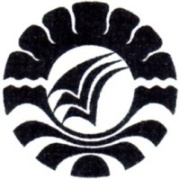      UNIVERSITAS NEGERI MAKASSAR     FAKULTAS ILMU PENDIDIKAN     JURUSAN PENDIDIKAN LUAR BIASA     Alamat: Kampus UNM Tidung Jl. Tamalate I Makassar Telp. (0411) 884457, Fax. 883076     Laman: www.unm.ac.id PERSETUJUAN PEMBIMBINGSkripsi dengan judul “Peningkatan Kemampuan Orientasi Mobilitas “Out door” Murid Tunanetra Melalui Penggunaan Tongkat Putih Di Kelas II Dasar SLBN Somba Opu Kabupaten Gowa. Atas nama : 	Nama		: Sudirman	NIM		: 094504055	Jurusan	: Pendidikan Luar Biasa	Fakultas	: Ilmu PendidikanSetelah diperiksa dan diteliti, naskah skripsi ini telah memenuhi syarat untuk diujikan pada ujian skripsi         Makassar,         Maret  2014       Di Setujui Oleh        Pembimbing I, 					         Pembimbing II,Dr.Purwaka hadi, M.Si 			              Dra. Tatiana Meidina, M.SiNIP.19640112 198303 1001		            	  NIP. 19630523 1989 032 003Disahkan :Ketua Jurusan PLB,Dr. Bastiana, M.Si          NIP. 19670909199303 2 002PERNYATAAN KEASLIAN SKRIPSISaya yang bertanda tangan di bawah ini :Nama	:  SUDIRMANNIM	:  094 504 055Jurusan/Program Studi	:  Pendidikan Luar Biasa/Strata SatuJudul Skrip                     :	PENINGKATAN KEMAMPUAN ORIENTAS MOBILITAS MURID TUNANETRA MELALUI TONGKAT PUTIH DI KELAS II SLBN SOMBA OPU KABUPATEN GOWAMenyatakan dengan sebenarnya bahwa Skripsi yang saya tulis ini benar merupakan hasil karya saya sendiri dan bukan merupakan pengambilalihan tulisan atau pikiran orang lain yang saya akui sebagai hasil tulisan atau pikiran sendiri. Apabila dikemudian hari terbukti atau dapat dibuktikan bahwa Skripsi ini hasil jiplakan atau menggunakan unzur plagiat, maka saya bersedia menerima sanksi atas perbuatan tersebut sesuai kerentuan yang berlaku. 				                Makassar,     Maret  2014					    Yang Membuat Pernyataan,                                                                                                SUDIRMAN						  094504055MOTO DAN PERUNTUKANMOTODalam masalah hati nurani,pikiran pertamalah yang terbaik,dalam masalah kebijaksanaan,pemikiran yang terakhir lah yang terbaik.						PERUNTUKANKarya sederhana ini ku persembahkan kepada ibunda, ayahanda  dan kepada saudaraku atas segala doa dan bantuan nya sehingga  dapat meraih cita cita dan melahirkan karya sederhana ini				ABSTRAKSudirman 2013,Peningkatan Kemampuan Orientasi Mobilitas out door Murid Tunanetra Melalui Penggunaan Tongkat Putih Di Kelas II SLBN Somba Opu Kabupaten Gowa. Skiripsi ini di bimbing oleh bapak ponijo S.Pd M.Pd dan Ibu Dra. Tatiana meidina,M.Si. Fakultas Ilmu Pendidikan Universitas Negeri Makassar.Rumusan masalah peneltian ini adalah ; Bagaimanakah peningkatan kemampuan orientasi mobilitas murid tunanetra melalui penggunaan tongkat putih di kelas II SLBN Somba Opu Kabupaten gowa ?. Tujuan penelitian ini adalah ; untuk mengetahui peningkatan orientasi mobilitas murid tunanetra melalui penggunaan tongkat putih di kelas II SLBN Somba Opu Kabupaten Gowa?. Penelitian ini menggunakan pendekatan kualitatif karena bermaksud mengetahui peningkatan kemampuan orientasi mobilitas murid tunanetra kelas II di SLBN Somba Opu Kabupaten gowa.data yang di kumpulkan dengan tehnik tes perbuatan.subjek penelitian 1 orang ,tehnik analisis data yang di gunakan adalah tehnik analisis data deskriftif. Hasil peneltian ini menunjukan bahwa ;(1) murid tunantra kelas dasar II di sekolah luar Biasa Negeri Somba Opu Kabupaten Gowa kurang mampu melakukan orientasi mobilitas sebelum menggunakan tongkat putih, (2)murid tunanetra kelas II  di SLBN Somba opu kabupaten Gowa mampu melakukan orientasi mobilitas setelah menggunakan tongkat putih,(3) terdapat peningkatan kemampuan orientasi mobilitas murid tunanetra kelas II di Sekolah luar Biasa  Somba Opu Kabupaten Gowa setelah menggunakan tongkat putih dalam latihan orientasi dan mobilitasPRAKATA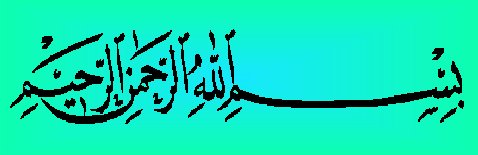 Assalamualaikum Wr. WbPuji syukur kehadirat Allah SWT, atas berkat dan rahmat-Nya sehingga penyusun dapat menyusun dan menyelesaikan skripsi dengan judul “Peningkatan kemampuan orientasi mobilitas anak tunanetra melalui penggunaan tongkat putih  kelas dasar II SLB Negeri Somba Opu Kabupaten GowaSkripsi ini disusun guna memenuhi sebagian persyaratan dalam memperoleh gelar sarjana pendidikan S1 pada jurusan Pendidikan Luar Biasa Fakultas Ilmu Pendidikan Universitas Negeri Makassar. Penulis menyadari tanpa bantuan, dorongan dan bimbingan dari semua pihak, penulis tidak mampu melaksanakan tugas ini dengan baik. Oleh karena itu pada kesempatan kali ini penulis haturkan terima kasih dan penghargaan setinggi-tingginya kepada Dr. Purwaka hadi  M.Pd sebagai  pembimbing I dan                                            Dra. Tatiana Meidina M.Si sebagai pembimbing II yang telah dengan sabar,tulus dan ikhlas meluangkan waktu, tenaga dan pikiran dalam memberikan bimbingan, motivasi, arahan dan saran-saran yang sangat berharga kepada penulis selama penyusunan skripsi. Selanjutnya ucapan terima kasih penulis sampaikan pula kepada : Prof. Dr. H.Arismunandar, M.Pd, sebagai Rektor Universitas Negeri Makassar yang telah memberikan peluang untuk mengikuti proses perkuliahan pada Jurusan Pendidikan Luar  Biasa (PLB) Fakultas Ilmu Pendidikan.Prof. Dr. H. Ismail Tolla, M.Pd sebagai Dekan Fakultas Ilmu Pendidikan Universitas Negeri Makassar yang telah memberikan izin untuk melakukan penelitian.Drs. M. Ali Latif Amri, M.Pd, sebagai Pembantu Dekan I, Drs. Andi Mappicara,M.Pd sebagai Pembantu Dekan II, Drs. Muh. Faisal, M.Pd sebagai Pembantu Dekan III  Fakultas Ilmu Pendidikan Universitas Negeri Makassar yang telah memberikan perhatiannya kepada penulis selama berlangsungnya proses perkuliahan. Dr. Bastiana, M.Si, sebagai Ketua Jurusan Pendidikan Luar Biasa dan    Dra.Tatiana Meidina, M.Si  sebagai sekertaris Jurusan Pendidikan Luar Biasa FIP UNM Makassar yang memberikan arahan, motivasi dan pelayanan administrasi selama menjadi mahasiswi sampai penyelesaian studi. Bapak dan Ibu dosen Jurusan Pendidikan Luar Biasa yang telah memberikan ilmunya selama di bangku kuliah semoga semua ilmu yang telah diberikan dapat berguna bagi penulis di masa akan datang.Awayundu Said, S.Pd sebagai staf administrasi jurusan Pendidikan Luar Biasa FIP UNM Makassar yang telah memberikan arahan,motivasi dan pelayanan administrasi selama menjadi mahasiswi sampai penyelesaian studi. Kepala Sekolah beserta guru dan staf SLB Negeri Somba Opu Kabupaten Gowa atas izin penelitian di sekolah yang menjadi tempat  penulis dalam mengumpulkan data penelitian.Terkhusus kepada orang tua penulis. Ayahanda dan Ibunda tersayang atas segala jerih payah dan pengorbanannya yang tak terhingga. Semoga Allah SWT selalu melimpahkan Rahmat dan Hidayah untuk Ayah dan Ibu.Saudara Rezky,Rahmianty,Danriana,Jasman Jaya M.Pd,jumiaty dan Aryadi nur fhalaq Ss.i MT .serta kakak ipar ku Amirudin, yang memberikan motivasi dan pengorbanan sehingga saya bisa mengerjakan kan skripsi iniTeman teman angkatan 2009 yang saya cintai.Ucapan kepada orang yang paling special dalam hidup ku Andi Risdayanti (Andris)  yang memberikan motivasi dan bentuk perhatian sehingga saya dapat bekerja keras menyelsaikan skripsi ini dan Kepada orang-orang yang tidak dapat penulis sebutkan satu persatu, tak terlupa ucapan terima kasih atas segala bantuan dan perhatiannya selama ini. Semoga segala bantuan diberikan bernilai ibadah di sisi Allah SWT dan semoga skripsi yang sederhana ini dapat bermanfaat bagi para pembaca, Amin.                                                                  							              Makassar,    Maret 2014       PenulisDAFTAR ISI                                                                                                               HalamanDAFTAR LAMPIRAN Lampiran 1 : Instrumen Tes Kemampuan Orientasi Mobilitas . . . . . . . . . . . . . . .  55Lampiran 2  : Rencana pelaksanaan  pembelajaran . . . . . . . . . . . . . . . . . . . . . . . . . 58 Lampiran 2 :   Surat permohonan izin melakukan penelitian   . . . . . . . . . . . . . . . . . . . . . . .58Lampiran 3 : Dokumentasi kegiatan penelitian di SLB Negeri :                          Somba Opu Kabupaten Gowa . . . . . . . . . . . . . . . . . . . . . . . . . . . . . . . 65HALAMAN JUDUL …………………………………………………………HALAMAN JUDUL …………………………………………………………HALAMAN JUDUL …………………………………………………………HALAMAN JUDUL …………………………………………………………iHALAMAN PERSETUJUAN……………………………………………….. HALAMAN PERSETUJUAN……………………………………………….. HALAMAN PERSETUJUAN……………………………………………….. HALAMAN PERSETUJUAN……………………………………………….. iiPERNYATAAN KEASLIAN SKRIPSI………………………………………PERNYATAAN KEASLIAN SKRIPSI………………………………………PERNYATAAN KEASLIAN SKRIPSI………………………………………PERNYATAAN KEASLIAN SKRIPSI………………………………………iiiMOTTO DAN PERUNTUKKAN ……………………………………………MOTTO DAN PERUNTUKKAN ……………………………………………MOTTO DAN PERUNTUKKAN ……………………………………………MOTTO DAN PERUNTUKKAN ……………………………………………viABSTRAK……………………………………………………………………..ABSTRAK……………………………………………………………………..ABSTRAK……………………………………………………………………..ABSTRAK……………………………………………………………………..vPRAKATA …………………………………………………………………….PRAKATA …………………………………………………………………….PRAKATA …………………………………………………………………….PRAKATA …………………………………………………………………….viDAFTAR ISI…………………………………………………………………… DAFTAR ISI…………………………………………………………………… DAFTAR ISI…………………………………………………………………… DAFTAR ISI…………………………………………………………………… ixDAFTAR TABEL………………………………………………………………DAFTAR TABEL………………………………………………………………DAFTAR TABEL………………………………………………………………DAFTAR TABEL………………………………………………………………xiDAFTAR LAMPIRAN …………………………………………………………..DAFTAR LAMPIRAN …………………………………………………………..DAFTAR LAMPIRAN …………………………………………………………..DAFTAR LAMPIRAN …………………………………………………………..xiiBAB I.   PENDAHULUAN PENDAHULUAN PENDAHULUAN A.Latar Belakang ………………………………………………….       Latar Belakang ………………………………………………….       Latar Belakang ………………………………………………….       1B.Rumusan Masalah ………………………………………………Rumusan Masalah ………………………………………………Rumusan Masalah ………………………………………………4C.Tujuan Penelitian ……………………………………………….Tujuan Penelitian ……………………………………………….Tujuan Penelitian ……………………………………………….4D.Manfaat Penelitian ……………………………………………...Manfaat Penelitian ……………………………………………...Manfaat Penelitian ……………………………………………...4BAB  II.TINJAUAN PUSTAKA, KERANGKA PIKIR DAN PERTANYAAN PENELITIAN TINJAUAN PUSTAKA, KERANGKA PIKIR DAN PERTANYAAN PENELITIAN TINJAUAN PUSTAKA, KERANGKA PIKIR DAN PERTANYAAN PENELITIAN           A.KAJIAN PUSTAKA KAJIAN PUSTAKA KAJIAN PUSTAKA Konsep dasar  Tunanetra ………………………..Konsep dasar  Tunanetra ………………………..Konsep dasar  Tunanetra ………………………..6Pengertian Anak Tunanetra ……………………………..Klasifikasi Anak Tunanetra………………………………Pengertian Anak Tunanetra ……………………………..Klasifikasi Anak Tunanetra………………………………Pengertian Anak Tunanetra ……………………………..Klasifikasi Anak Tunanetra………………………………67Karakteristik Tunanerta………………………………...Karakteristik Tunanerta………………………………...Karakteristik Tunanerta………………………………...8 Faktor Penyebab Tunanetra…………………………..                    Faktor Penyebab Tunanetra…………………………..                    Faktor Penyebab Tunanetra…………………………..                     9Pengertian kemamuan orientasi mobilitasPengertian kemamuan orientasi mobilitas1414Pengertian …………….……………………………….Pengertian …………….……………………………….1414Program layanan orientasi mobilitas…………………Program layanan orientasi mobilitas…………………1515Langkah-langkah orientasi mobilitas…………….. ……Tehnik di luar ruangan ( out door )Langkah-langkah orientasi mobilitas…………….. ……Tehnik di luar ruangan ( out door )18201820Jenis tongkat putihCara penggunaan tongkat putih…………………………………      Jenis tongkat putihCara penggunaan tongkat putih…………………………………      20222022    B. KERANGKA PIKIR KERANGKA PIKIR 3232         C.PERTANYAAN PENELITIAN PERTANYAAN PENELITIAN 3535BAB III.METODE PENELITIANMETODE PENELITIANA.Pendekatan dan Jenis Penelitian………………………………...Pendekatan dan Jenis Penelitian………………………………...3636B.Peubah dan Definisi Operasional ……………………………..Peubah dan Definisi Operasional ……………………………..3636            C.          Populasi Penelitian ……………………………………………..Populasi Penelitian ……………………………………………..3737D.Teknik Pengumpulan Data ……………………………………..Teknik Pengumpulan Data ……………………………………..3737            E.         Teknik Analisis Data ………………………………………….. Teknik Analisis Data …………………………………………..4040BAB IV.HASIL PENELITIANHASIL PENELITIANA.Hasil penelitian………………………………………………….Hasil penelitian………………………………………………….4141B.Pembahasan Hasil Penelitian …………………………………...Pembahasan Hasil Penelitian …………………………………...3737BAB V.KESIMPULAN DAN SARAN KESIMPULAN DAN SARAN A.Kesimpulan ……………………………………………………..Kesimpulan ……………………………………………………..5252B.Saran ……………………………………………………………Saran ……………………………………………………………5252DAFTAR PUSTAKA DAFTAR PUSTAKA DAFTAR PUSTAKA DAFTAR PUSTAKA LAMPIRANLAMPIRANLAMPIRANLAMPIRANDAFTAR TABELTabel   2.1   Langkah langkah penerapan tongkat putihTabel   3.1   Kriteria Penafsiran DataTabel   3.2   Interval skorTabel   4.1	Hasil Tes Awal Kemampuan Orientasi Mobilitas    Murid    	                   Tunanetra Kelasa Dasar II di SLB Negeri Somba Opu  Kabupaten Gowa Sebelum Menggunakan Tongkat putihTabel   4.2	Hasil Akhir Kemampuan Orientasi Mobilitas Murid Tunanetra Kelas Dasar II Di SLB Negeri Somba Opu Kabupaten Gowa Setelah Menggunakan Tongkat Putih Tabel  Tabel   4.3   Perbandingan Hasil Tes Awal Dan Tes Akhir Kemampuan Orientasi Mobilitas Murid Tunanetra Kelas Dasar II Di SLB Negeri Somba Opu Kabupaten Gowa Halaman233839      44      45      47